Staff Advisory Council Minutes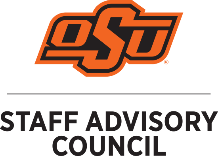 June 8, 2022 @ 11:00 am Willard Living RoomGuests: No guests.Call to Order:  Melanie Bayles called the meeting to order.Special Guest Speaker: Special session so no guest speaker.Roll Call: 21 current members present and 8 new members being seated were present.Approval of the Minutes:  Sherri Buntin made a motion to approve the May minutes, Cara Eubanks seconded. May minutes were approved without adjustment.Approval of the Agenda: Sherri Buntin made a motion to approve the June agenda, and Aaron Moore seconded the motion. Agenda was approved without adjustment.Officer Reports:Treasurer Report: Tammy RatcliffReport attached. -See attachment ASecretary: Michelle StewartNo report.Vice-Chair: Kristi WheelerAnnounced the Star Awards for May.Jennifer Dougherty, Payroll Processor, Payroll ServicesTracy Beck, Program Coordinator, Oklahoma Water Resources CenterCatarina De Araujo, Curator of Education, OSU Museum of ArtKristal Soderstrom Junkens, Senior Academic Advisor, Electrical and Computer EngineeringAngie Jungermann, Coordinator, Spears School of Business Dean’s OfficeJamie Westmoreland, Assistant Director of Sponsored Programs, CEAT ResearchKenny White, Horticulturist, Landscape Install ServicesDustin Barrett, Supervisor Shop Support, FM Landscape ServicesCarmen Torres, IT Staff, Information TechnologyLashell Williams, Senior Financial Assistant, Fire Protection PublicationsChair:  Melanie Bayles The COVID survey results are back and almost ready to share.Reports of Standing Committees: 	Rules, Policy and Procedures Committee: Chris PivinskiNo report.Communications Committee: Gary LawsonNo report.Awards and Recognition Committee: Sherri BuntinNo report.Events Committee: Michelle ChitwoodNo report.Diversity, Equity & Inclusion Committee: Cara EubanksNo report.Unfinished Business: None.New Business: Melanie recognized past officers and committee chairs that were not able to be recognized at a special ceremony due to COVID. Those recognized are Tashia Cheves, Ashleigh Hall, Mary Mach, Elaine Johns, Kaylie Wehr, Gary Lawson, Kimberly Meints, and Michelle Chitwood.Melanie recognized 2021 – 2022 executive team members Tashia Cheves, Kristi Wheeler, Michelle Stewart, Tammy Ratcliff, Sherri Buntin, Gary Lawson, Chris Pivinski, Cara Eubanks, and Michelle Chitwood.Melanie recognized past council members who faithfully fulfilled their council terms but were not previously recognized in a ceremony due to COVID. Those recognized were Stephen Meyer, John Stevens, and Elaine Johns.Melanie also recognized the current council members whose term expires with this meeting. Those members were Gary Lawson, Alvina Shearer and Jesse Wood.Seating of New Council Members:Kimberly Howerton, CAS OutreachKaitlin Little, Brand ManagementJillian McGee, Brand ManagementSamuel Morse, Honors CollegeCollin O’Leary, Career ServicesBeth Powers, Mechanical and Aerospace EngineeringRobert Raab, First Year SuccessKala Sellers, Undergraduate AdmissionsMichelle Stewart, CEAT Dean of EngineeringAppointment of New Council Members to unexpired termsBrandi Parker-Nunley, University Counseling ServicesKarla Sisco, APSSTara Alexander, The Office of Central ProcurementElections for 2022 – 2023 Officers were held.Treasurer: Sherri BuntinSecretary: Jenna RutherfordVice Chair: Tom JoyceChair: Michelle StewartThe next meeting is the first Wednesday in August. August 3, 2022 in 412 Council Room at 1:15 PMAdjournment:  Motion was made to adjourn meeting by Chris Pivinski. Second was made by Sherri Buntin. Meeting was adjourned at 1:05 PM.